ННСТРУКЦНЯ ПО ВЫПОЛНЕННЮ РАБОТЫНав ыполнениепровероч нойработы порусскомул аы кудаётсл б0минут. Работа включаетвсеб* 12a	аниЙ.Ответаапимитевполеответавтекстеработы. Привыполненииработынераареілаетслпольаоватьслучебникон,рабочимитет-радлми, справочниками по грамматике, орфографическини словарлми, иными cпpa- вочныминатериалами.Советуен выполнлтьааданилвтон порлдке,вкоторон они даны. Дллэкононии врененипропускайтеаадание,котороенеудаётслвыполнитьсраау,ипереходитексле- дующену.ЕслипослевыполненилвсеиработыуВасостанетслвренл,Высмошетевер- нутьсл к пропущенным ааданилн. Постарайтесь выполнить как но:кно болыие аада- нии.Желвем усзехв?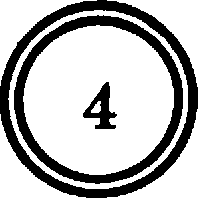 BAPHAHT 1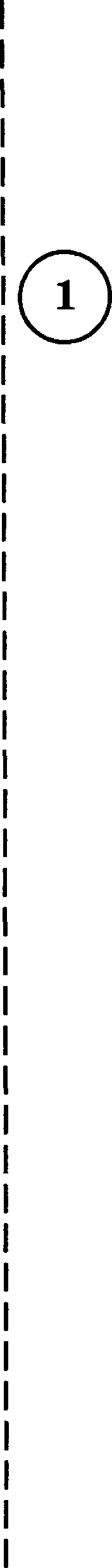 Перепишите текст 1, раекрывая екобки, ветавляя, где это необходи- мо,  пропущенные  буквы и знаки препинания.Текст 1Около полудня появляет..ея множество круглых обл..ков. Они е..роватые, а края у них белые. Они наекво(з/с)ь пр..никнуты светом и т..плотой. Обл..ка поч..ти (не)движ..тея между ними вид..шь большие(' пр..еветы неба. Цвет небоеклона (не)меняетея весь день. Нигде не т..мне..т не гуете..т гроза. Только изре(д/т)ка протян..тея сверху вниз(1 г..лубоватая пол..еа. Это етруйки дождя. (К)вечеру круглые обл..ка иeч.. зaют(4'. Последние (из)них, ч..рноватые и раз- мытые, ложат..ея клубами напротив заходящего со..нца. (На)меет.., где оно закатил..сь, алое еиянье стоит над п..темневшеи з..млёй. Тихо мигая, как бережно несомая евеч..ка, зaигpaeт(2' на небе ве- черн..я звезда.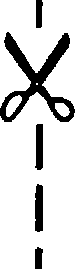 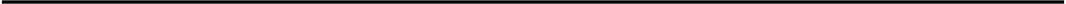 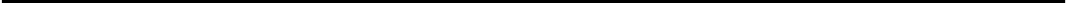 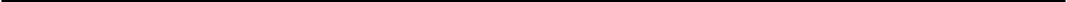 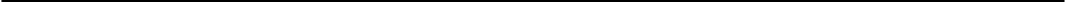 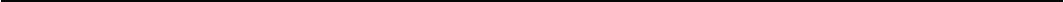 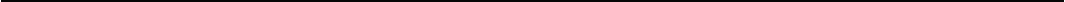 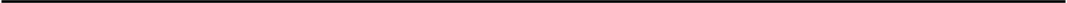 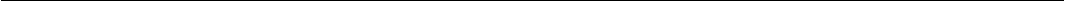 5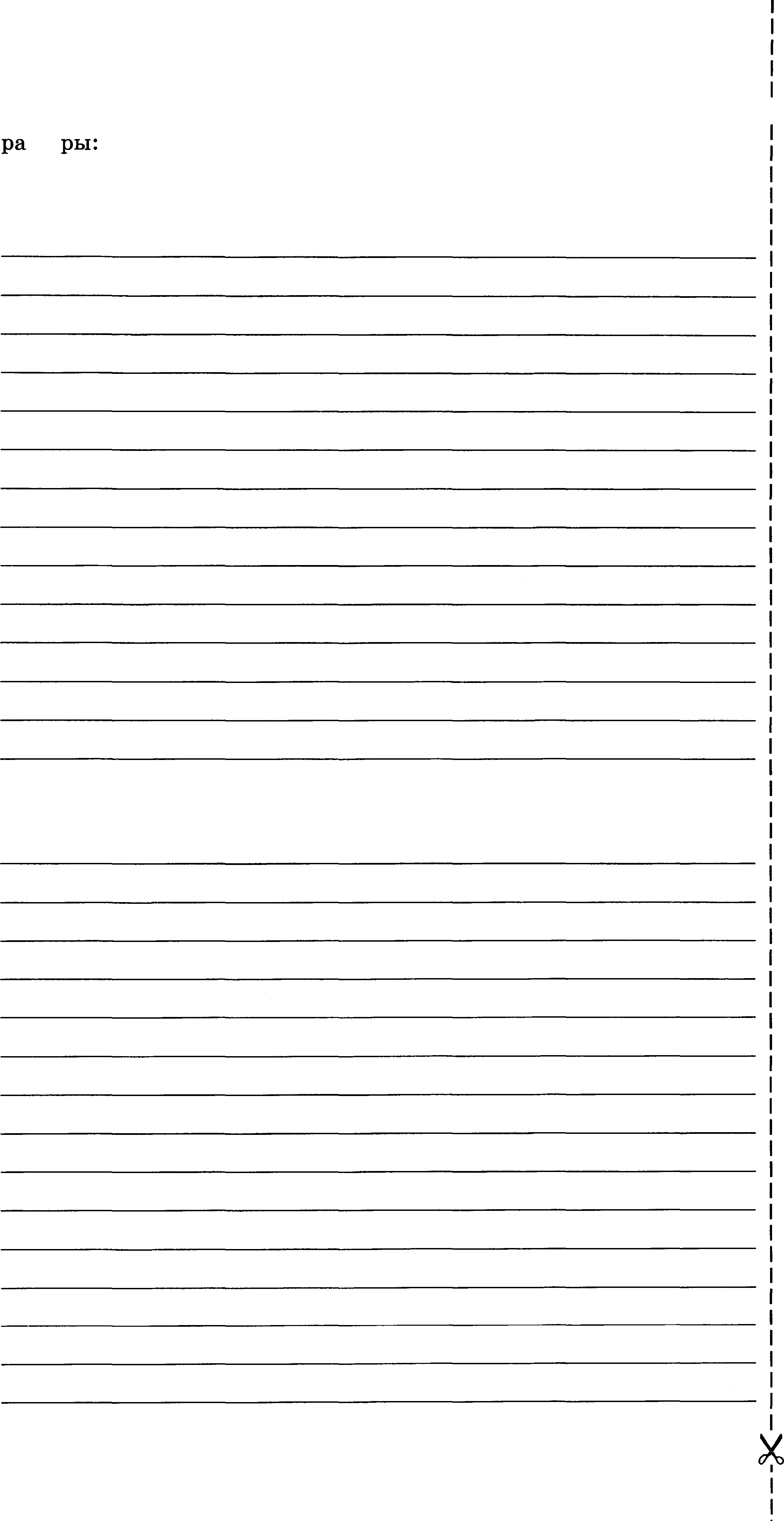 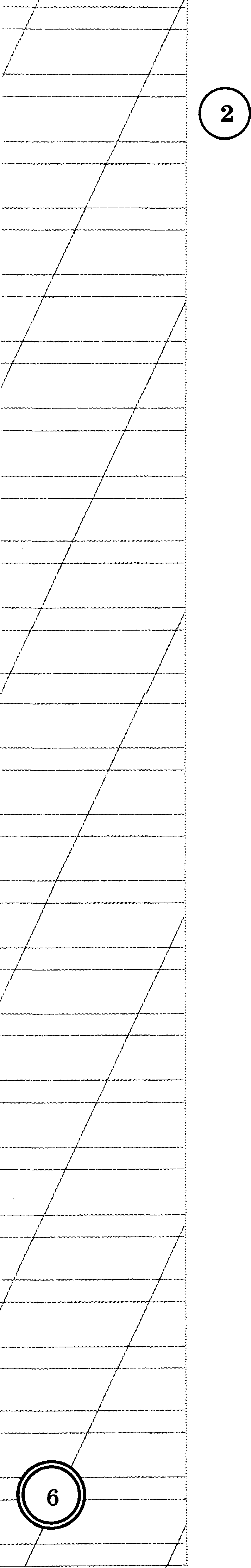 Выполните обозначенные цифрами в тексте  к  заданию  1  языковые  I збо—  фонетический  разбор;—  морфемный разбор;ј	(3)  — морфологический разбор;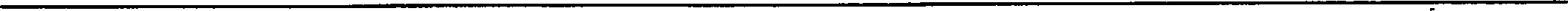 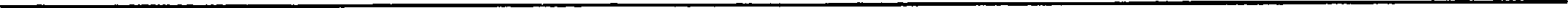 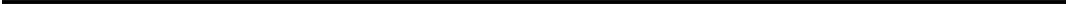 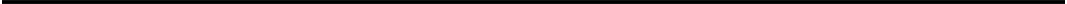 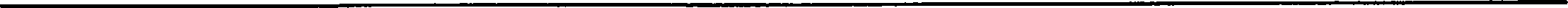 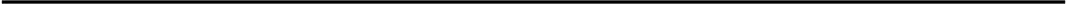 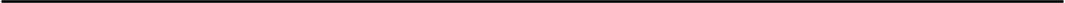 —  синтаксический  рапбор предложения.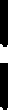 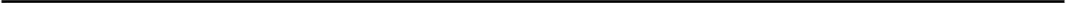 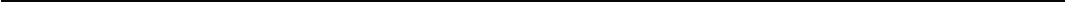 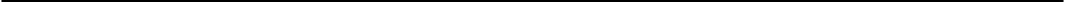 Поставьте знак ударения в следующих словах: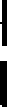 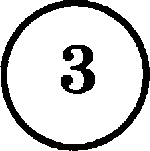 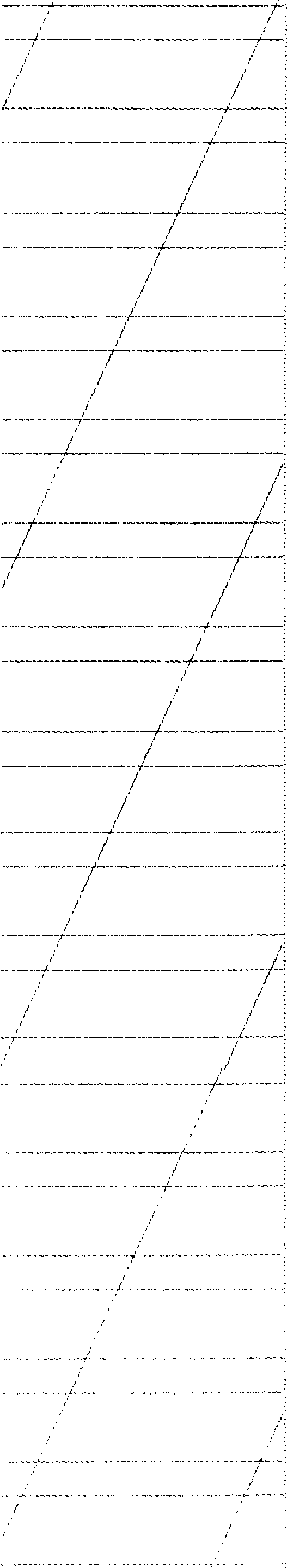 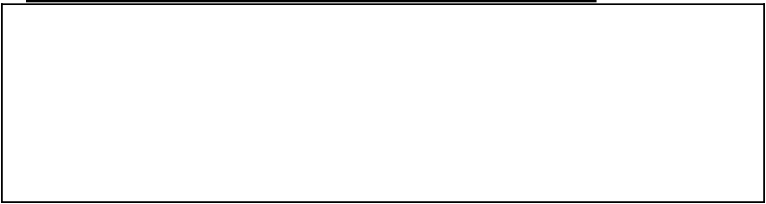 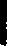 Над каждым  словом  напишите,  какой  частью  речи оно является.   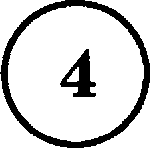 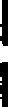 Запишите,  какие  из  известных  Вам   частей  речи  отеутетвуют  в  пред- Јложении.В тишине  полей наливаются  золотом  колоеья пшеницы.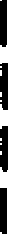 Ответ.  	    Выпишите предложение е прямой речью. (Пнаки препинания не pae-   етавлены.)   Раеетавьте   необходимые   знаки  препинания.   Соетавьте I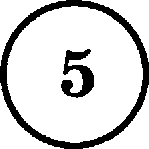 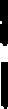 схему предложения.	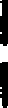 По утверждению постового посторонние не могли проникнуть на территорию  автобазы  незаметно	јСаша попросил  нас чтобы мы подождали  его у школыА  сейчас   выступает   Александра   Истомина объявил  ведущий	ЈПочему  ты  так   всё  путано объяеняешь Саша	IОтвет. 	1    Выпишите предложение, в котором необходимо поставить запя- ј тую/запятые.    (8нaки   препинания    внутри   предложений    не   расстав- 1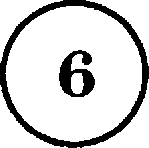 лены.)  Напишите,  на каком основании  Вы сделали свой выбор.	!Папа приехал из леса е большой  корзиноіі грибов.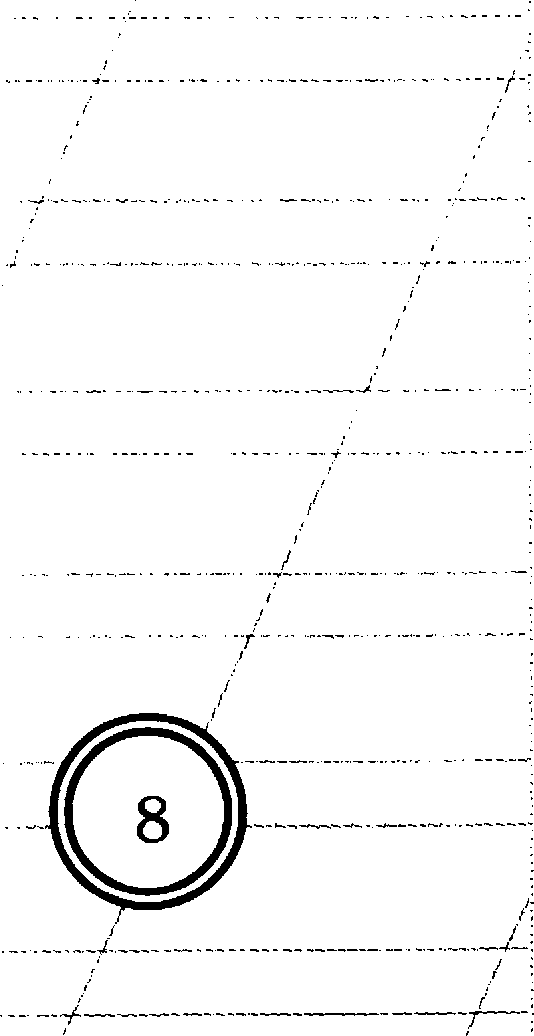 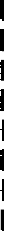 А  нужно ли друзья нам пилить эту берёзу?Ваня вернулся на участок и привёз тележку  на четырёх  колёеах.Сегодня Оленька будет готовить нам обед и ужин.Ответ.  	,-F—BblnHmHTe  npepzioce	e,  B  xOTOJ3ou  ++eo6xO,qI4MO  HOCT&BHTI> 3aneTy'io.(3Hax	npen	aHHe BHyTp	npepzioce	ii He paceTaBneHi›i.) Han	in   -	 	Te,  Ha xaxou OCHoBaHH	Bai opeziaziH oBOEf Bsi6op.Qpyosu  co6 panBmeoTBII i.CI>riOxop	cocTaBnunx   zxapiupyT   cBoero  riyTe-Pe6nTa  npnTaziHoi.  aa BsicTyriov  cTe   st H 6Oszixci. riorueBezi  TI>Cu.	 	C  napoxopa 6£•IJIO B   p   o pBa none	pepeBeHsxy    Ha  xonve.IIIyvenx cKBOJ3u,I>i H zieTBazi	easy   ménTeie 6a6ovxx.OTBeT.    	TexcT 2Mava    yexazia  B  ropop,	nIIT   neTHHii  BaHu  o nanoii ocTaziHcI> O,Ii,HH. (2) «8aBTpa yTpov  nofipém  ma  pi.i6anxy  —  oxyHefi  HaziOBHM!.› rioo6e	an   nana.  (3)H   riopyvan   ripo  ce6u:   «CsiH  y  veHu   yme 6ozisiiioii,(4)Ha ,qpyroii ,qeHi› nana rio,qHenee paHo-paHo. (5)OH iipHroToBxn nio6  Myio cBOIo x  Ba  HHy e,gy — e  u  xpy-rziaayHi›io —  paa6y,g   n ei›i- Ha. (6)Cxaaazi: «BilHiomxa, BeTaBaii, yMsiBafios oxopee, e u ga  cTsI- HeT.  (7)fii›IcTpe     sxo   noepxu  HHapeuxy,  ma oxyHeMH!»(8)TyT  BaHio poziro  yroBapx BaTi› He Ha,go:  ‹•oxyHH»   —  cnOBO BOJI-”””'iiie6Hoe.  (9)BCKOUBI4H	O,qHo urHoBeHxe,  Bee e,genan 6slCTpo,  cezi aa  eTon.(10)A Nyx	paaneTani4cs Boxpyr, ecTi› Memax›T, Ha rnaayHi›io ca,qeTCIi.(11)«3a,gaii-xa M nepu;y!•› — roBop T nana. (12)BaHe 6epéT ne- peuH u;y ci›inzieT nepep Ha cxv u;y. (13)«,Qa Ter MeHe we noHen: My- xo6oiixoii cx,   Myxo6oiixoii!•I    xpiiNxT nana.BaHe xaazaez myxo6oiixy. (15)Paa!  — nane  no cnxHe,  r,qe  my- xa  cx,gena.  ( 16),QBa!  —  nO  cTony.  (17)Tp  !  —  aaMax  ynce    eMOT}3iiT, xy,ga Myxa ce,qeT. (18)A oHa cena ma rnaayHi›io. (19)fia6ax!  H  BCH iiHUHxpa    yneTena    nane Hapy6aiuxy.(20)H nana oxaaan: «Bcé, pi›i6azixa oTMeHseTee. (21)fiy,qeT rpev- HeBae xama Ha aaBzpax x 6OJIi›mae cTupxa. (22)A oxyHx riycTi› noxa no,gpacTyT,  pa x Ter, csiHOx, Tone › .(I7o O.   If. Vuviiay)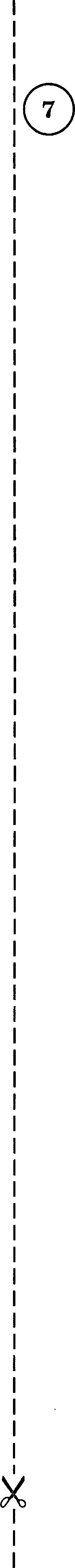 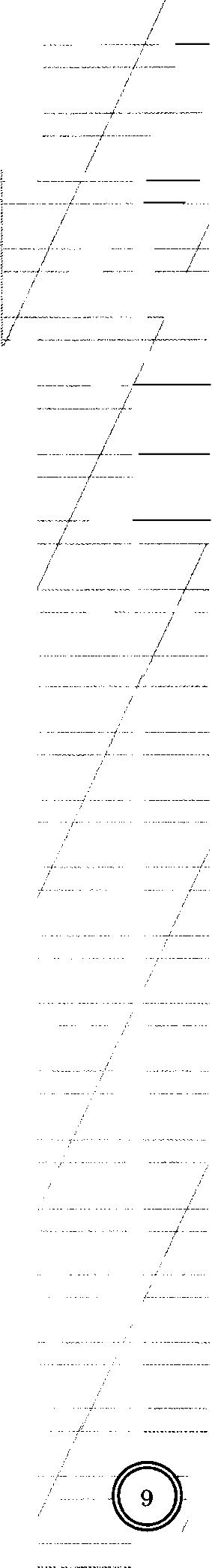 ’”“"””“"Определите  и запитите  оеноВвую міасль текста.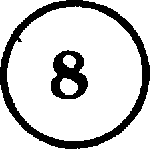 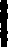 ОтВет.   	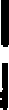 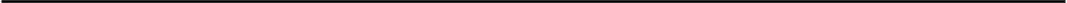 Какие деїетаип Вани, по мнению автора текста,  свидетельетвуют о том, что мальчик  в охотої откликнулвя  на  приа:аіа папаі порнимата- ся е кровати? Папишите ответ.	ј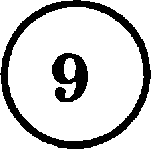 Ответ.  	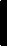 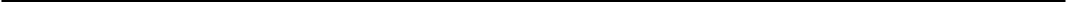    Определите, какоїі тип речи преретавлен в предложениях 4—5 тек- ста. Папишите отВет.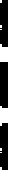 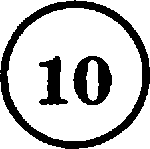 Ответ.	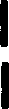    В предложениях 8—10 Н&fiдите слоВО Со значением ‹создавать пре- пятствия в чём-нибудь, затруднять»  . Выпишите это слово.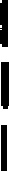 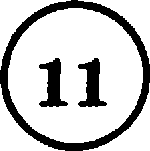 Ответ.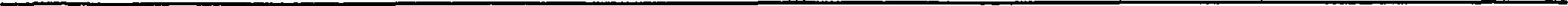 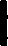    В  предложениях  1—3 найдите  антоним  к  слоВу  «Вечером s  и  ВЬlпиши- те его.	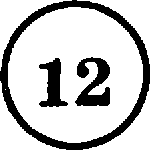 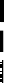 Ответ.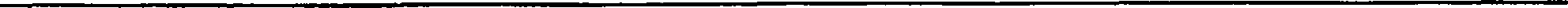 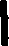 10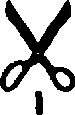                                                                       BAPHAHT 2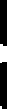 Перепишите  текст 1,  раскрывая скобки, ветавляя, где  это необходи-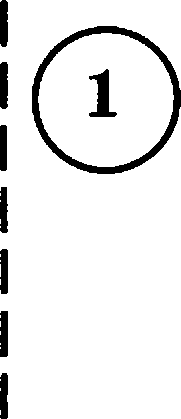 но,пропущенныебуквыиsнакипрепинания.Текст 1Блудово болото это уд..вительное место. Оно н..чинает..ся зар..слями ивы ольхи 1) и других кустарников.  Первый  человек прошёл эти пpибoлoтныe(*) места с т..пором (в)руке и пр..рубил про- хо(т/д)	для	других.	(Под)ногами	человеческими	ут..птались ж..сткие коч..ки и тр..па стала кана(ф/в)коїі. Её каждыіі ле(х/г)ко замет..т.		Мы    без    труда    движ..мся    (по)неfi в   предра..светноfi(') т..мноте. И при первом утренн..м  свет..  нам открыва..тся  само боло- то, гиган..ское, как море. А ведь оно и было когда-то дном древн..го моря. (В)море бывают остр..ва. В лесном болоте есть x .. лмы(4). в Блудовом  болоте  эти х..лмы п..счаные,  п..крытые  высоким бором.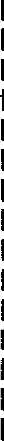 (Мо М.М. М ришвину)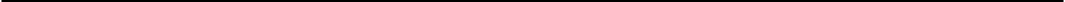 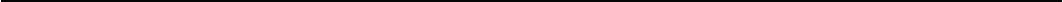 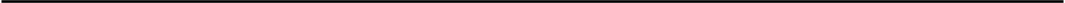 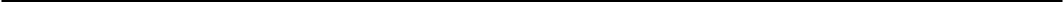 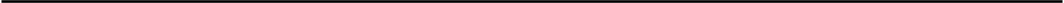 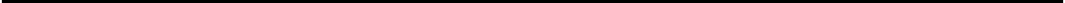 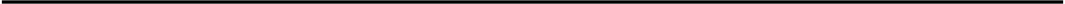 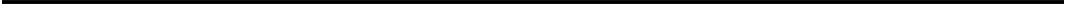 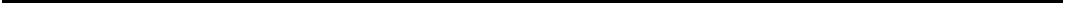                                                                                                                                                                                                            11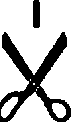 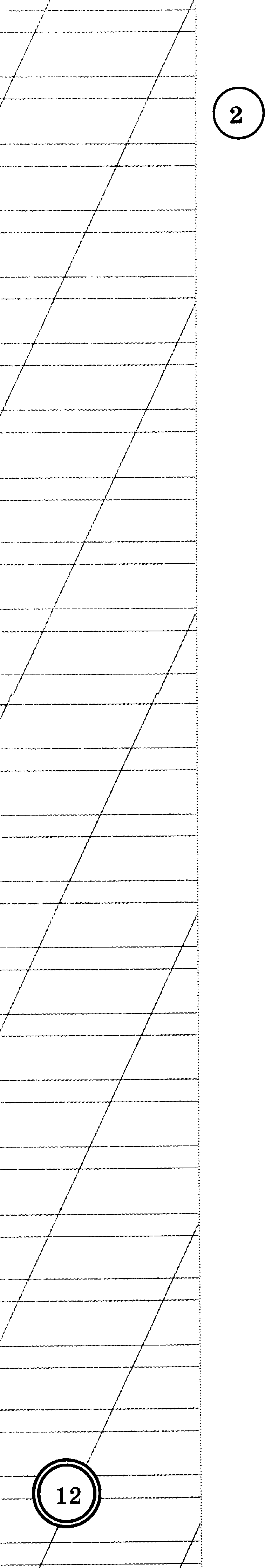 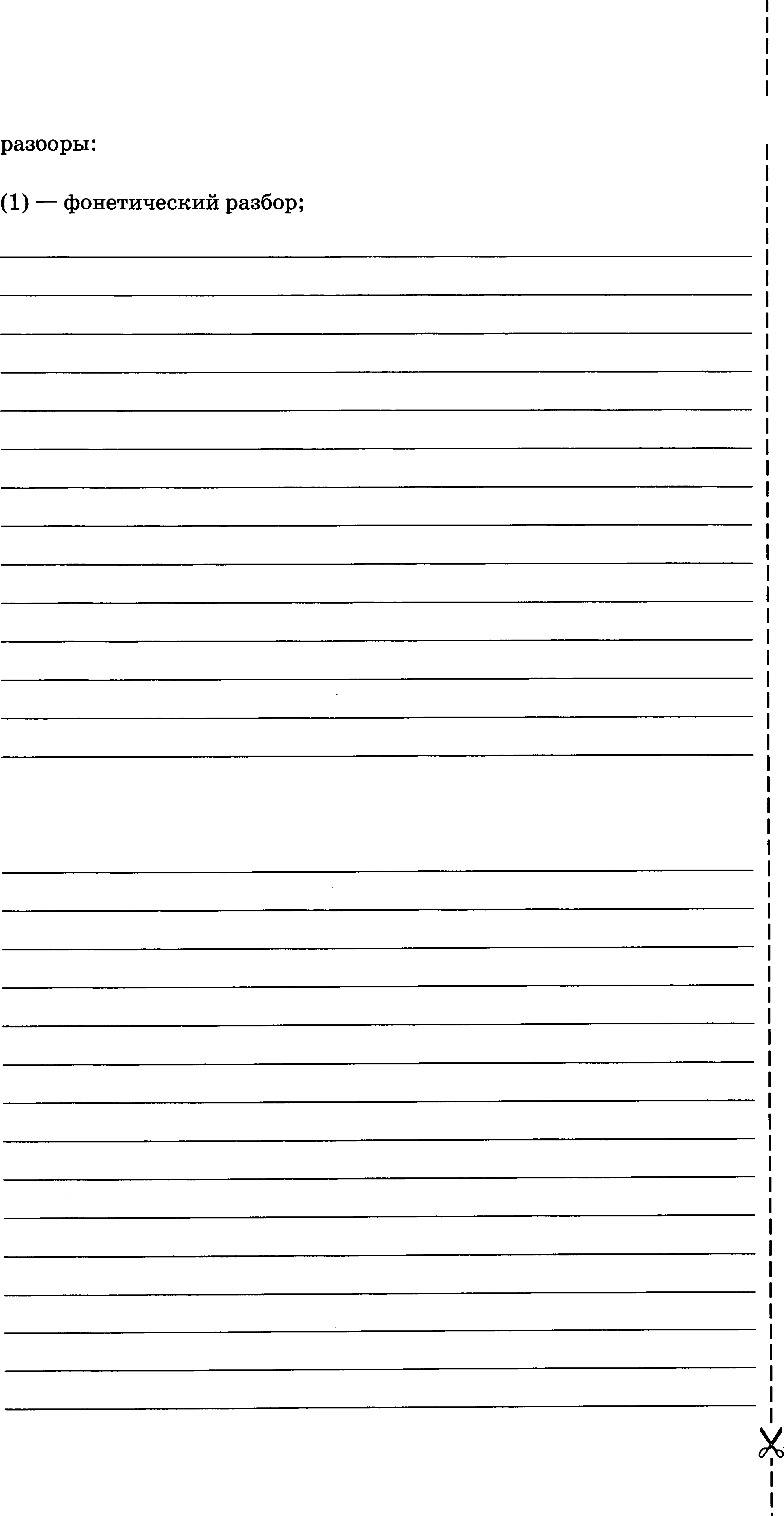 Выполните   обозначенные   цифрами  в  текоте  к   заданию   1 языковые— морфемныіі разбор;—  морфологический равбор;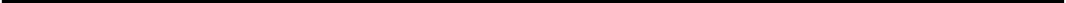 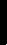 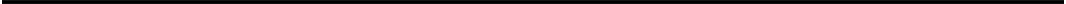 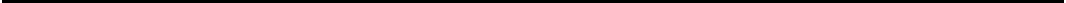 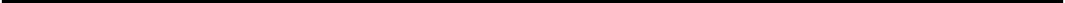 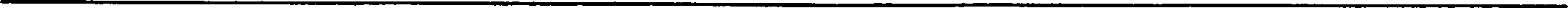 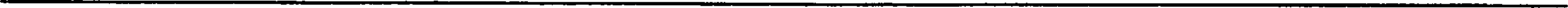 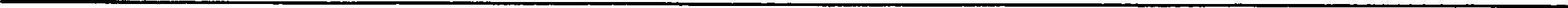 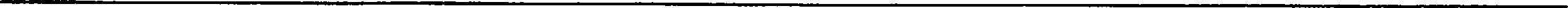 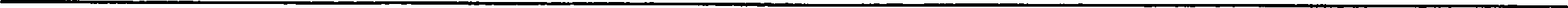                 (4) — еинтакеичеекий разбор предложения.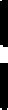 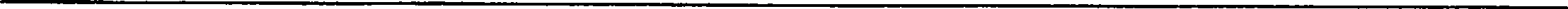 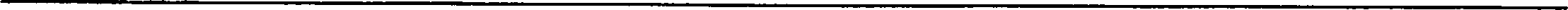                                                                                                                                                                                                            13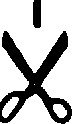 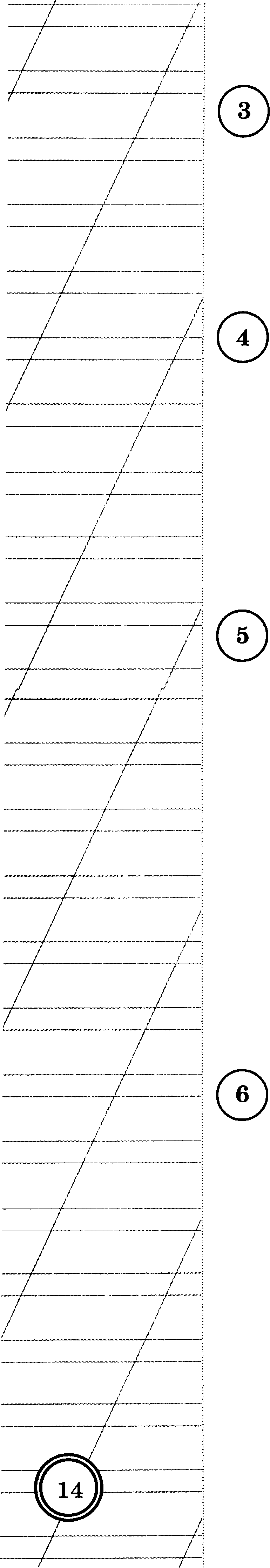 Поставьте знак ударения в следующих словах: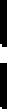 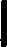 Над каждіам  словом  напишите,  какой  частью  речи оно является.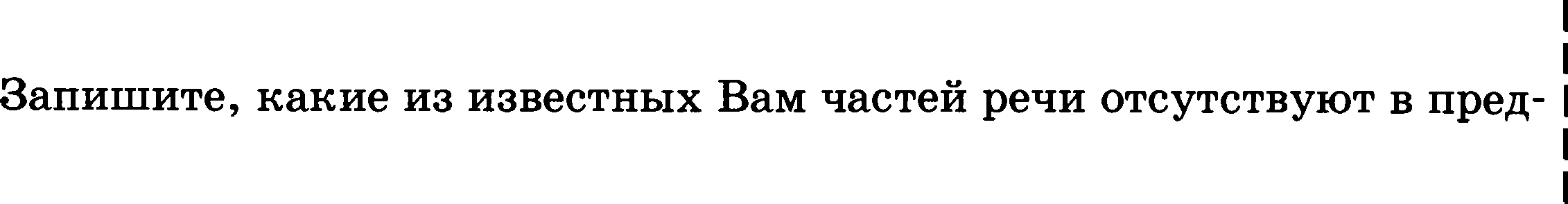 ло:кении.Иа глубины сада тянется к порогу лучик месяца.		 Ответ.   	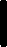 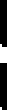 Выпишите предложение с прямой речі•ю. (іЗнаки препинания не pac- ! етавленпі.)  Расставьте   необходимые  онаки  препинания.   Поставьтеј схему этого предложения.	IКак  сказал  нам  водитель  автобуса  дорогу  череа  плотину  пере- I крыли   ио-за ремонта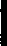 Маленькая   Анютка   заявила   что  гулять   пойдёт   только   с  бабуш- јУчительница спросила Ваня сегодня в тколе быліЗахар расскажи-ка свою историю ещё раз		 Ответ.   	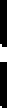 Выпишите предложение, в котором необходимо поставить запя- I тую/оапятые. (іЗнаки препинания внутри предложений не расстав- лены.) Напишите,  на каком основании  Вы сделали свой віабор.	!Надо  оакладывать  в  печь  гаоеты  и тонкие  лучины.	ЈНеужели ты хочешь накормить тремя картошинами двух голод-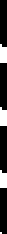 НЫХ   ППЦПНОВ ЄЧай  завариваем  с брусникой  и варенье в него кладём.Направим Олесенька  нашу беседу в полезное русло.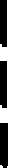 Ответ.  	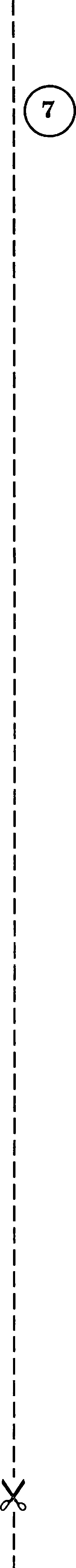 /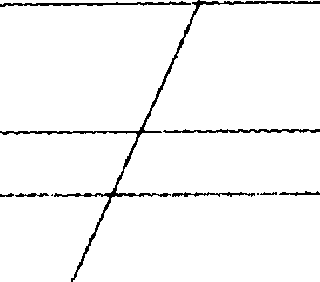 Выпишите предложение, в котором необходимо поставить папятую. (Знаки препинания внутри пре/ло ении не ра тавлены.) НапишИ- те,накакомоснованииВы сделвлисвойвыбор.Рабоч иеперетаскивают сбарт ибрёвнаиукл ываютихнабе-pery.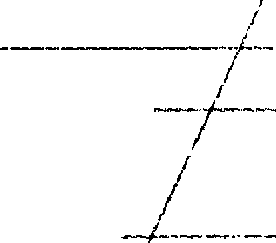 Целый месяц мы шагали по горным тропам и карабквлись по ,”к	ам.	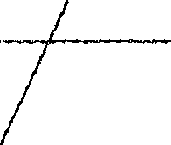 АндрейосташсявЕрынуисобиралсл приехать нераньтесен-  	 тября.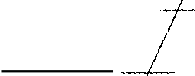 Модулсеверн ыйветеризаночь наснегуобрааовался слой наста. 'Ответ.  		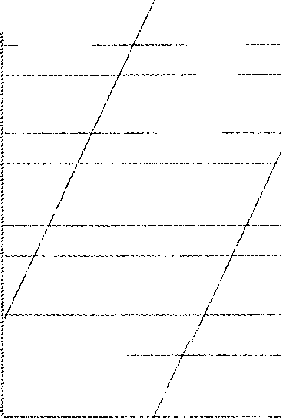 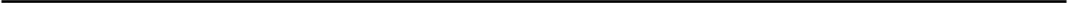 Текст 2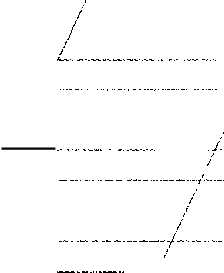 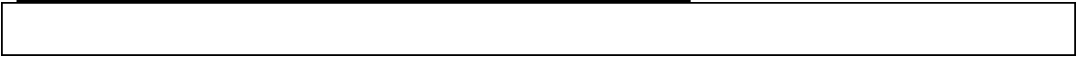 (1)Вышел Юрик во двор, а там мороз сразу за  щёки куснул.	 	          (2)A вокруг  всё в снегу:  и на деревьях  он лежит,  и на кустах,  и на за-боре, и даже на проволоке, которую ещё летом натянули для ropoxa. (З)И такоіі снег аппетитный!(4)Пахотелоеь   Юрику   снежку   попробовать.   (5)Снял   осторожно    i губами  комочек   —  прохладно,   как   мороженое.  (б)Съел  первую пop-   )¿	-щию,аавторойпотянулсяивдругнечаяннолзыкомкоснулсяголойпроволоки. (7)Нзык тут же к проволоке и прилип. (8)A обожгло,  как       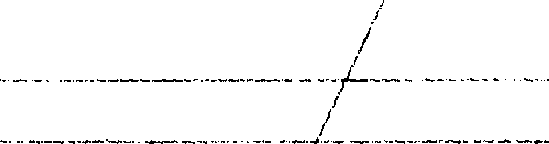 горячим   чаем.   (9)He   по   себе   стало   Юрику.   (10)Хотел крикнуть:«Мама!•› , но  чтобы  букву  «эм»   произнести,  надо  губы-то  сомкнуть. (11)Вот они и сомкнулись... на проволоке. (12)И показалось Юрику, что он прирос к железу насовеем. (13)И от этого аж похолодело всё внутри. (14)Юрик дёрнулся, оторвался от  проволоки, выплюнул снег. (15)A тот уже совсем не вкусный. (16)A во рту солёно, и  щи- плет, жжёт и губы, и кончик языка. (17)Заревел наш repoii и бегом в дом, к маме утешатьея.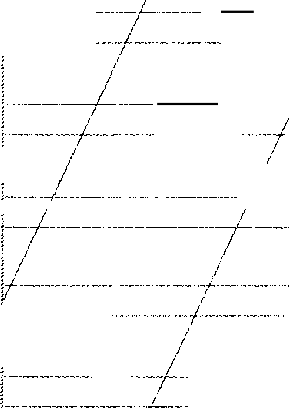 (18)Мама	только   руками   веплеснула:	«Говорила	же	тебестолько раз: на морозе железо жжётсе! (19)O чём думал—то, аорона?»(20)То же самое Юрику и доктор объяснил, которого пригла-	 	                              сили малыша лечить. (21)Железо  не конфетка.  (22)Ha морозе   жжёт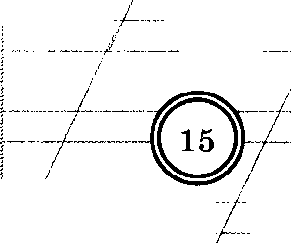 и прихватывает. (23)И маму слушать надо.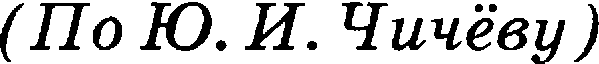    Определите  и запишите  оеновную мысль текста.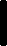 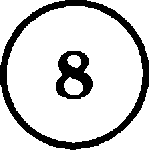 Ответ.	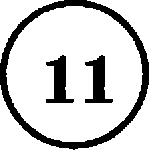 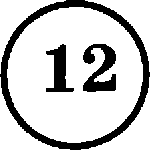 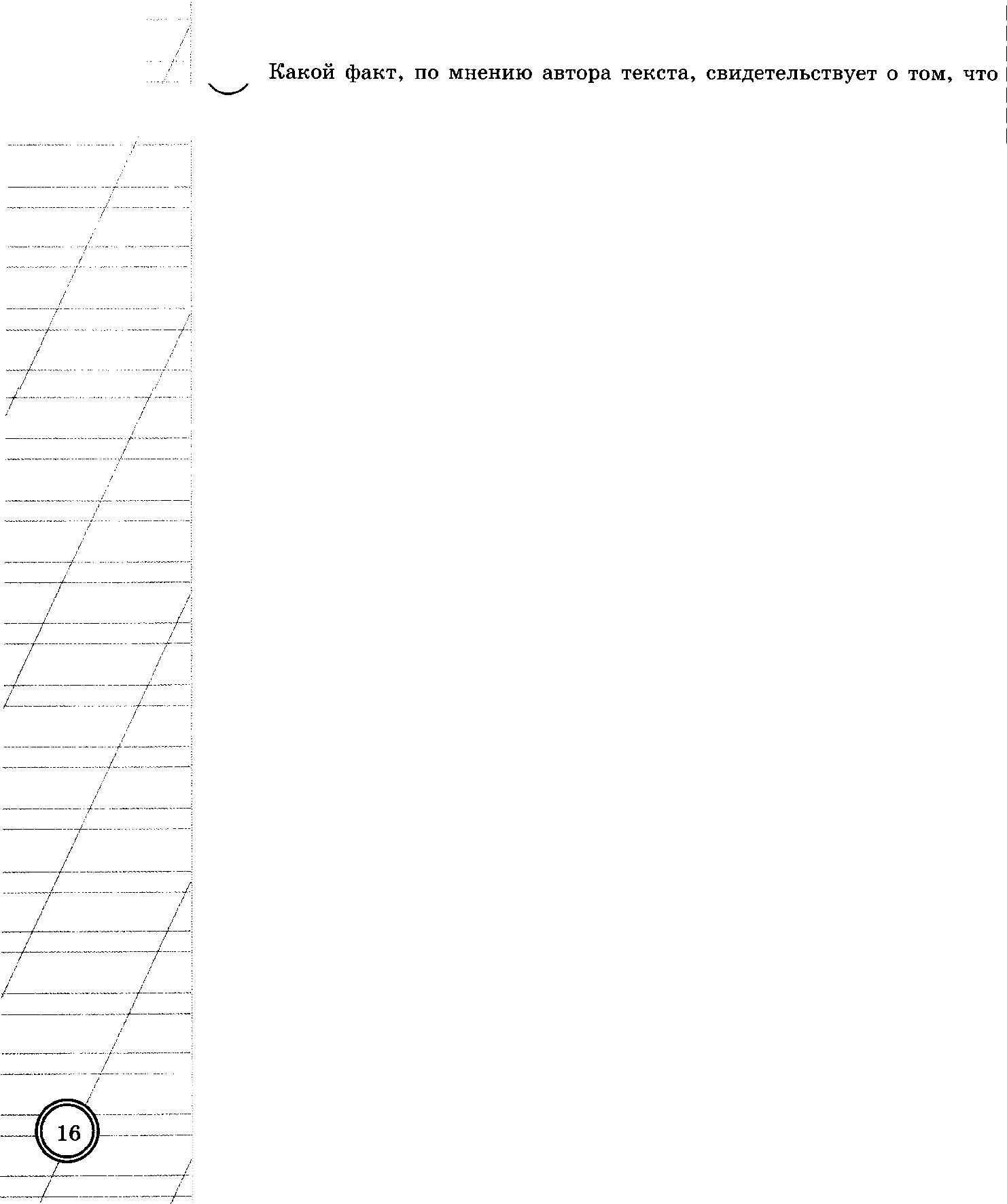 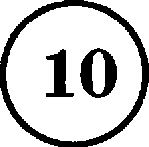 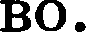 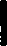 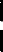 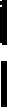 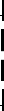 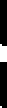 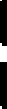 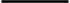 Юрик испугался, поняв, в какую трудную ситуацию он попал? Пa- пишите ответ.Ответ.  	10	Определите,  какой  тип  речи  представлен  в  предложениях  4—7 тек-Ј ста. Папишите ответ.	ЈОтвет.   	В предложениях  15—17 найдите  слово со значением  ‹ переставатьогорчаться,   горевать,   плакать;  успокаиваться».   Выпишите   это  сло- 1Ответ.   	В предложениях  1—4 найдите  синоним  к  слову  «вкусный»   и  выпи-Ј шите его.Ответ.  	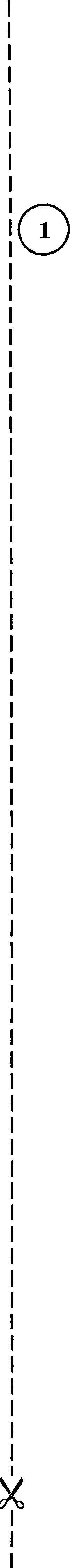 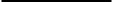 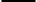 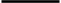 BAPHAHT 3мо, пропущенные букВьl и знаки прептінаНия.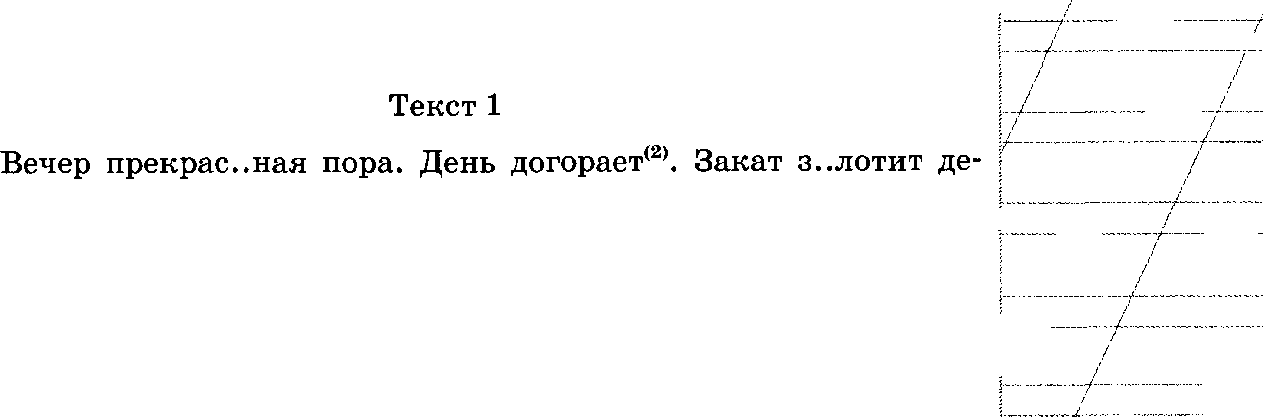 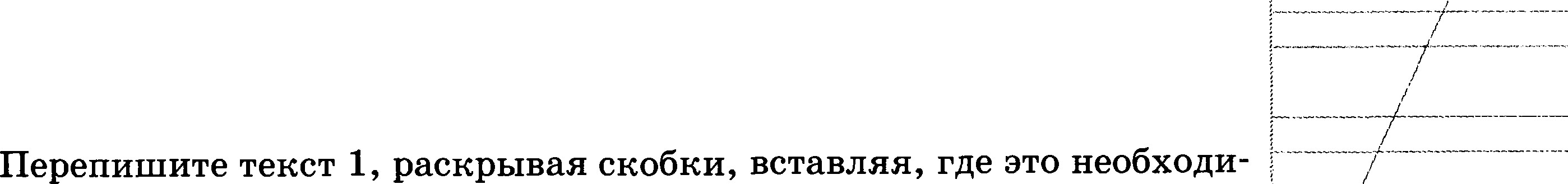 реВ..я старинной поз..лотой. У п..дножия сосен уже стало т..мно. fiе..шумно л..тают, как будто з..глядыВают (В)лицо л..тучие мт.іШ... Какой-ТО ПBOH слыш..тСя  В лепах. іЭто зВучание Веч..ра.П..Верхность  оз..ра  сВетит..ся,  как  ч..рное,  косо постаВленноезерк..ло. Ноч.. уже стоит (нгlД)НІІМ и смотр..т В ero тёмную Воду. (На)зап..де ещё тле..т оаря а  на б..лотах  бормоч..т  и воз..тся  журав- ЈІИ.Всю	ноч	огонь  коптР а  то  Р азгоР ает   ея  то  гаснет    ЛиСТВа  6e-	-='—-—— -— —-  —рё(е/з)  (не)шелохнётея.  Poпa  ст..кает   по  белым  СТВОЛ ітм'  4 '.	СЛЫШНО	'как   где-то очеНь  ' д..леко xpliплo кр..чит пВетух	избе лес..Ника.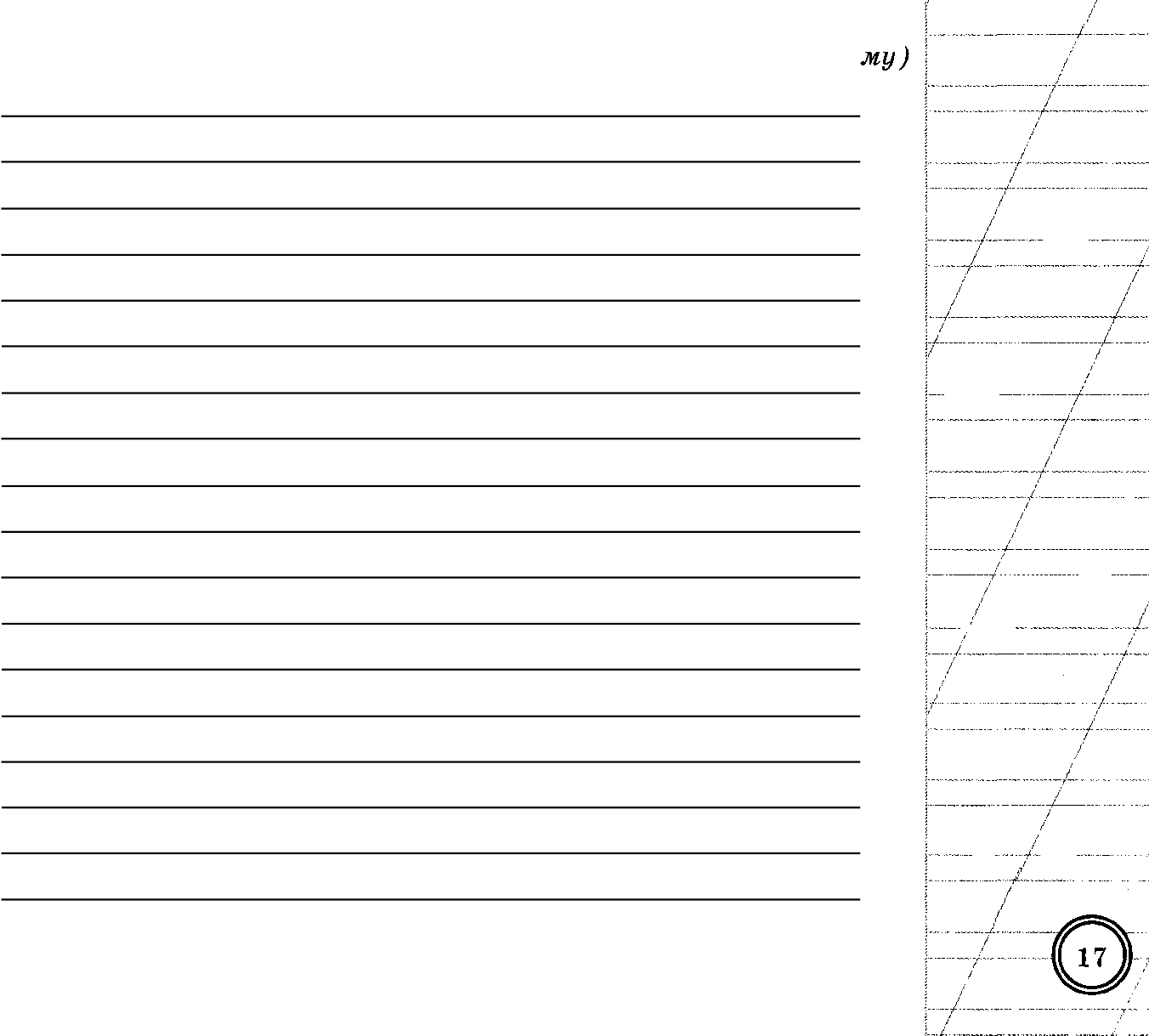 Jfo  If.  I’.  Jfo стовско““’	"“"“  “‘	"“Выполните   обозначенные  цифрами  в  текете  к   заданию   1  языковые I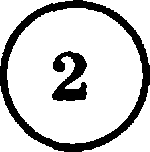 разборы:	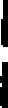 — фонетичеекий разбор;	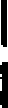 — морфемаый рвзбор;	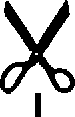 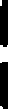 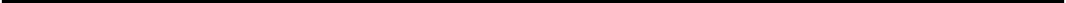 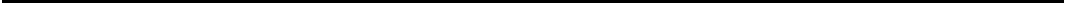 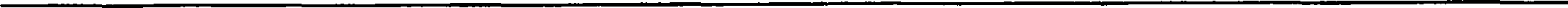 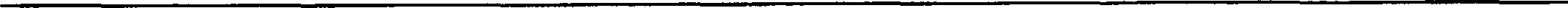 18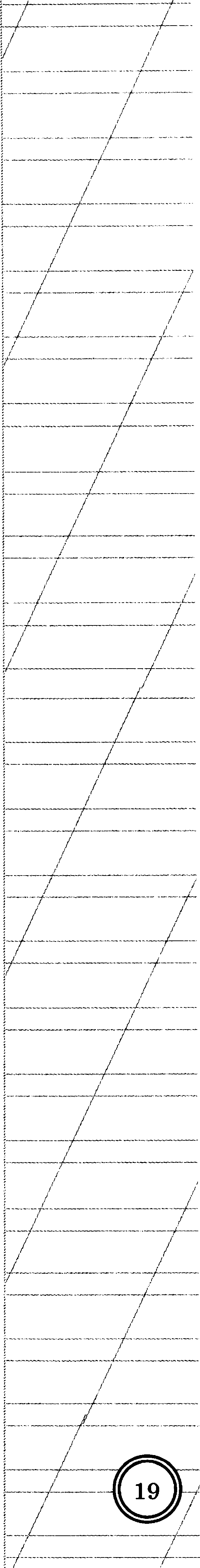                (3) — морфологический разбор;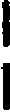 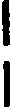 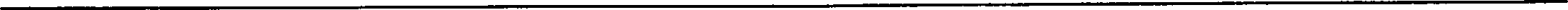 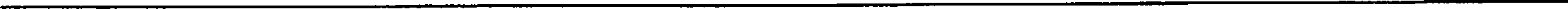 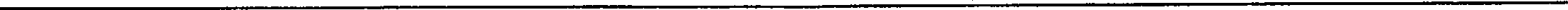 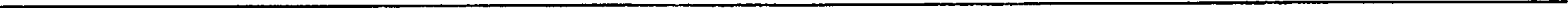 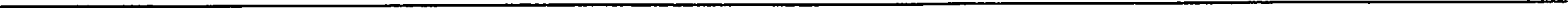 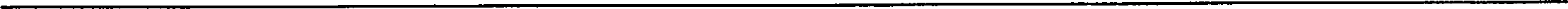 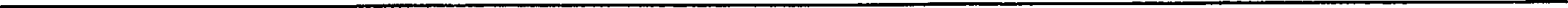 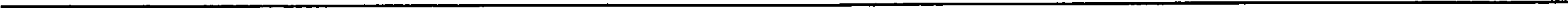 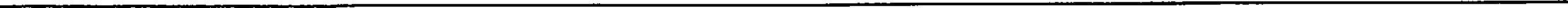 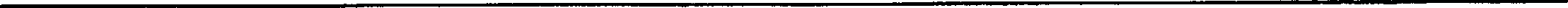 —  синтаксическиfi разбор предложения.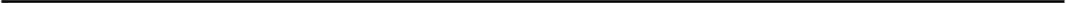 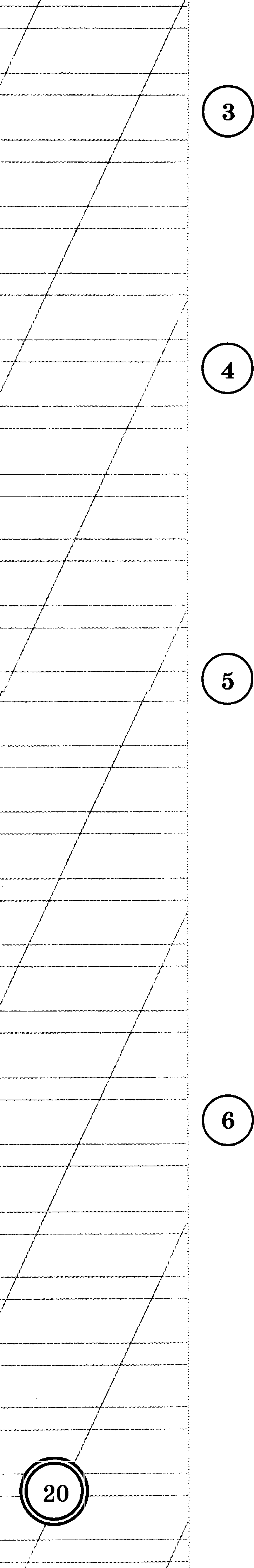 Поставьте  знак ударения в следующих словах: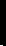 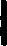 Над каждым словом напишите, какой частью речи оно является. ј Запишите, какие из извecтніяx Вам частеи речи отсутствуют в прод- ложении.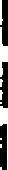 Настя — сестра Пети, озорная  девочка е косичками.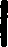 Ответ.  	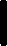 Выпишите предложение с прямой речью. (Знаки препинания не pac- I етавлены.)  Расставьте  необходимые   знаки   препинания.   Составьте   ехему предложения.	1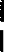 iПо  словам  продавца  молоко  только  сегодня  поетупило  в продажу 1Жильцам сообщили что ремонт подъезда будут делать только осенью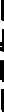 Кошкин выходи к доске е домашним заданиемА  кто у нас сегодня  дежурный спрашивает МишкаОтвет.	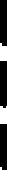 Выпишите предложение, в котором необходимо поставить запя- Ј тую/запятые. (Пнаки препинания внутри предложений не расстав- Ј лены.) Напишите,  на каком  основании  Вы сделали eвofi выбор.	IВода едва блеетела в реке при лунном свете.	IМы  раееаживаемея  вокруг стола и читаем сказки Нушкина.	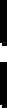 Друзья  привезли  флягу  воды  и  поставили  на  топчан  для вёдер.     ЈА  ты Женька любишь всех вокруг воспитывать?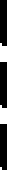 Ответ.    	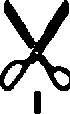 Выпишите предложение, в котором необходимо поставить запятую. (Знакипрепи наниЯ внутрипредлош енийнерасставлены.)Напити- те, нНкаконо&нованииВы&/елалисвойвыбор.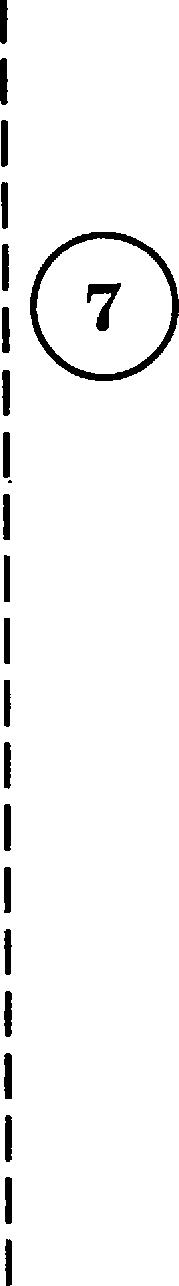 Поднялся сильный ветер и гнал волну до вечера.У костра все пели  пепни и громко читали етихи.Отец ухватил Настю за талию и высоко поднял девочку над го- ловой.Слышалпя шум ветра и бушевал на походной печурке етарый чайник.Ответ.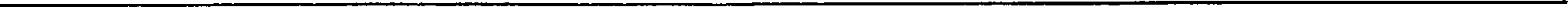  	Пpo•vnzaszze  zexcz2о выпоаооzе оадаооя 8— f2.	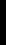 Текст 2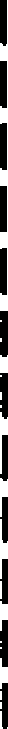 (1)Собралея Емеля на охоту, а внука Гришутку дома оетааил. (2)Никак  Гришутка е зимы поправитьея  не мог.(З)— Добудешь телёнка, дедко? — просит Гришутка. (4)— Добуду...  — обещает етарик.(5)Три дня бродил Емеля по лесу е собакой евоеє,  Лыпком,  и всё напрасно: оленя с телёнком не попддалось. (б)И разве в просьбе дело! (7)Оплаб больно Гришутка, ему бы молодого мяпца добыть.(8)Только на четвёртый рень они напали на елед оленя е телён-(9)«Лыпко,  ищи их,  голубчик!•› — думал Емеля,  ползком  под- бираяеь к рощице.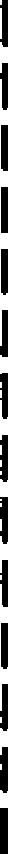 (10)Тот, как тень, полз за хозяином... (11)Когда старик еовсем потерял плед оленя из виду, Лыпко осторожно ткнул его своим  горя- чим нопом. (12)Старик оглянулся и присел: прямо за елью стоял тот самый телёнок, которого он искал. (1З)Это был маленький прехоро- шенькиіі  оленёнок.   (14)Он   был   п   жёлтым   пушком   и   тоненькими но xa**.(15)Охотник с замираю им сер цен взвёл курок винтов- кииприцелился.(16)Ш тут вдруг о*енёнох поднял Lo*oвy §Н ках *осмотрит трлно на Емелю.(1T)A глаза у него, как у Гритутки, — болъіиие, ясные. (18)Точно что оборввлосъ в груди у старого Емели. (19)Он опуетил ружьё, быетро поднялся и свистнул — маленькое животное скрылось  в  кустах  е  быетротой молнии.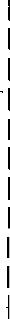 (20)— Гляди,   как   драпанул...  —   еказал   етарик,   улыба— ясь. (21)— ІЭх, беду грехом не лечат! (22)Ничего, мы внуку другой дичи в лесу добудем!(Мо Д.Н. Машину-Cuбupякy)21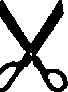 8	Определите и запишите основную мысли текста.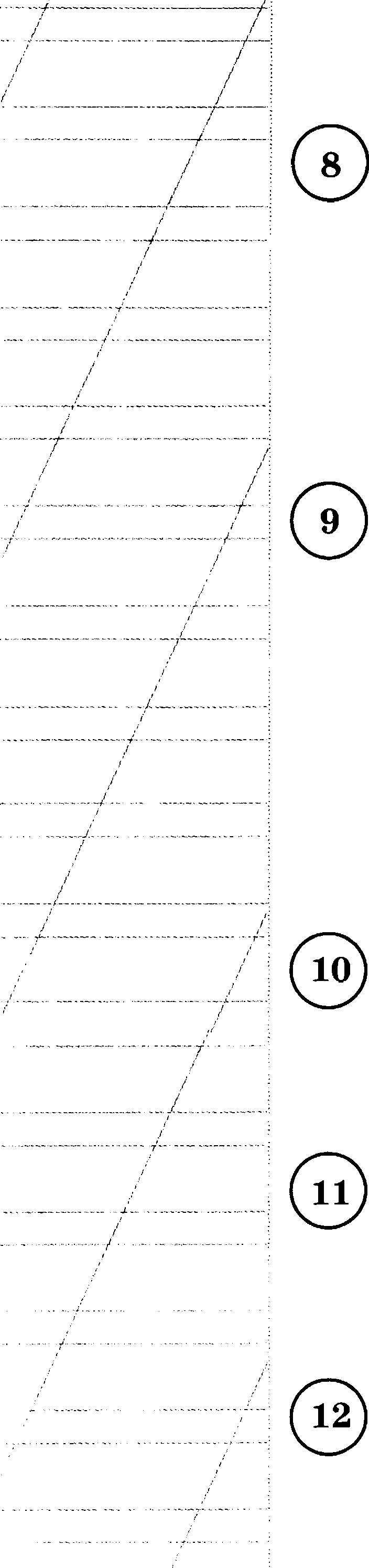 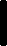 Ответ.   	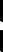 Какой факт, по мнению автора текста, свидетельствует о том, что I Емеле нужно было добыть а лесу именно молодого телёнка? Напи- шите ответ.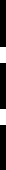 Ответ.  	Определите, какой тип речи представлен в  предложениях  13—14  Ј текста. іЗапишите ответ.	ЈОтвет.	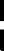 В предложениях 2—5 найдите слово со  значением  «тщетно,  беспо- лезно,  безрезультатно»  .  Выпишите  это слово.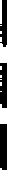 Ответ.	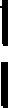 В предложениях l6—19 найдите антоним к слову «медленно•› и вы- пишите его.	јОтвет.  	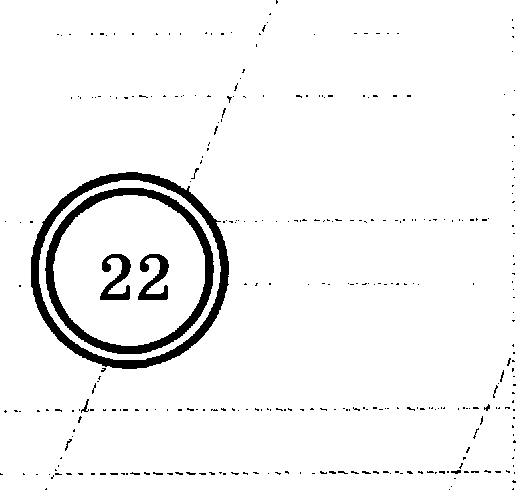 